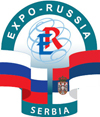                                                                                    ПРЕСС-РЕЛИЗС 5 по 7 марта 2014 года в Конгресс-центре отеля «Metropol Palace» состоится Российско-Сербская промышленная выставка «EXPO-RUSSIA SERBIA 2014», а также проводимый в ее рамках Первый Белградский бизнес-форум. Торжественная церемония открытия начнется 05 марта в 12:00 в вышеуказанном комплексе. Ожидается участие руководства Сербии, членов Кабинета министров, представителей деловых кругов, дипкорпуса.Организатором является ОАО «Зарубеж-Экспо», соорганизаторами: Международная ассоциация фондов мира (МАФМ) и ТПП Республики Сербия. Поддержку оказывают Совет Федерации, Госдума, МИД, Минпромторг, Минэкономразвития, Минсельхоз, Минздрав, Россотрудничество, ТПП России. Цель выставки состоит в дальнейшем укреплении торгово-экономических и гуманитарных связей в контексте «Декларации о стратегическом партнерстве Российской Федерации и Республики Сербии», подписанной президентами наших стран В.Путиным и Т.Николичем в Сочи 24 мая 2013 года. В выставке принимают участие 87 предприятий крупного, среднего и малого бизнеса из 17 регионов России, а также компании Сербии и других балканских стран. 5 марта с 14:00 до 16:00 в рамках выставки (зал «Лавендер») пройдет конференция «Развитие политико-экономического сотрудничества в целях реализации  проектов балканского и общеевропейского сотрудничеств» с участием Спецпредставителя Президента РФ А.М.Бабакова,  сотрудников аппарата Госдумы, экономистов, предпринимателей России и стран ЮВЕ. 6-го марта с 14:00 до 15:00 в зале выставки состоится Подписание Дополнительного Соглашения №2 на реконструкцию 6 участков Панъевропейского железнодорожного коридора  X  к Контракту на выполнение работ по строительству железнодорожной инфраструктуры и поставке дизельных поездов.  Соглашение будет подписано Генеральным директором ООО «РЖД Интернешнл»  С.А.Павловым и Генеральным директором АО «Железные дороги Сербии»  Д. Симоновичем. Состоится презентация российских и сербских предприятий.  6 и 7 марта в Деловом центре «Метрополь» пройдут круглые столы по российско-сербскому сотрудничеству в энергетике, транспорте, сельском хозяйстве, медицине, образовании с участием высокопоставленных представителей министерств Сербии.  ОРГАНИЗАТОР:Компания «Зарубеж-Экспо»Тел. +7(495) 721-32-36, 637-36-33, 637-50-79www.zarubezhexpo.ruinfo@zarubezhexpo.ru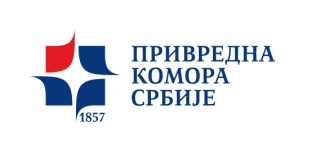                                                 Тел +381 11/3300 900 
                                           www.pks.rs